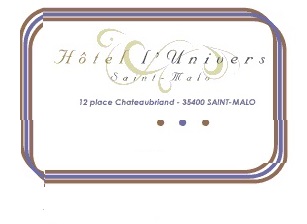 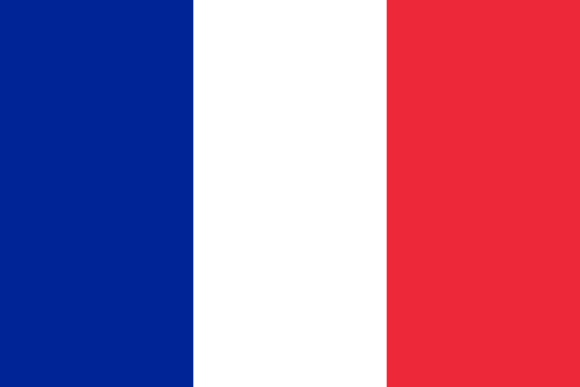 64 chambres – Place Chateaubriand – Cité historique Intra muros CONDITIONS D'ANNULATION :
Annulation partielle ou totale facturée sur la base suivante- De 30 à 15 jours avant l’arrivée : 30 %  de frais d’annulation
- De 15 à 8 jours avant l’arrivée : 50 % de frais d’annulation
- Moins de 7 jours : 100 % de frais d’annulation
Tout séjour entamé sera dû à 100%.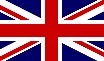 64 rooms Place Chateaubriand - Old City CANCELLATION TERMS :
- From 30 days to 15 days before the arrival : 30% of cancellation fee
- From 15 days to 8 days before the arrival : 50% of cancellation fee
- Less than 7 days : 100% of cancellation fee
Any started stay will be due to 100%